Keldriluuk Teostuse aeg: 2 kuud alates hanke võitja välja valimisestKeldriluugi ligikaudsed mõõdud 1645x1805mmTöökirjeldus: Keldriluuk asub õues, on sobiv välitingimustesse. Kõik luugi detailid on värvitud ja roostekindlad. Luuk on väikese kalde all, et vihma vesi jookseks maha seinast eemale. Luuk avaneb ühes tükis üles seina äärde. Avanemisnurk ca 80 kraadi. Paigaldada gaasiamordid vms. kahele poole küljele. Luuki peab olema võimalik kergelt avada, luuk peab ise avatuna seisma, ei vaju alla. Luuk peab sulguma vaikselt. Luuk on soojustatud, vähemalt 50mm EPSi. Seest poolt kaetud luugi karkass ja soojustus plekiga. Kummitihendid külgedel vastu vundamenti, et tuul sisse ei puhuks. Pealisviimistlus katuseplekk, sile valtsplekk. Toon RAL7016 või RR23. Luuk on sammu kindel, kandevõime vähemalt 100kg. Lukustus seest poolt, a la kõrvad avaga, et saaks tabalukku läbi pannaEnne tööde algust ava täpsemad mõõdud üle mõõta. Ava ei ole täpselt seinaga risti ja nurgad ei ole 90 kraadi. Täpsem lahendus täpsustada tellijaga.Töövõtja poolt on luugi valmistamine ja paigaldamine, samuti kõik materjalid ja abimaterjalid paigalduseks. 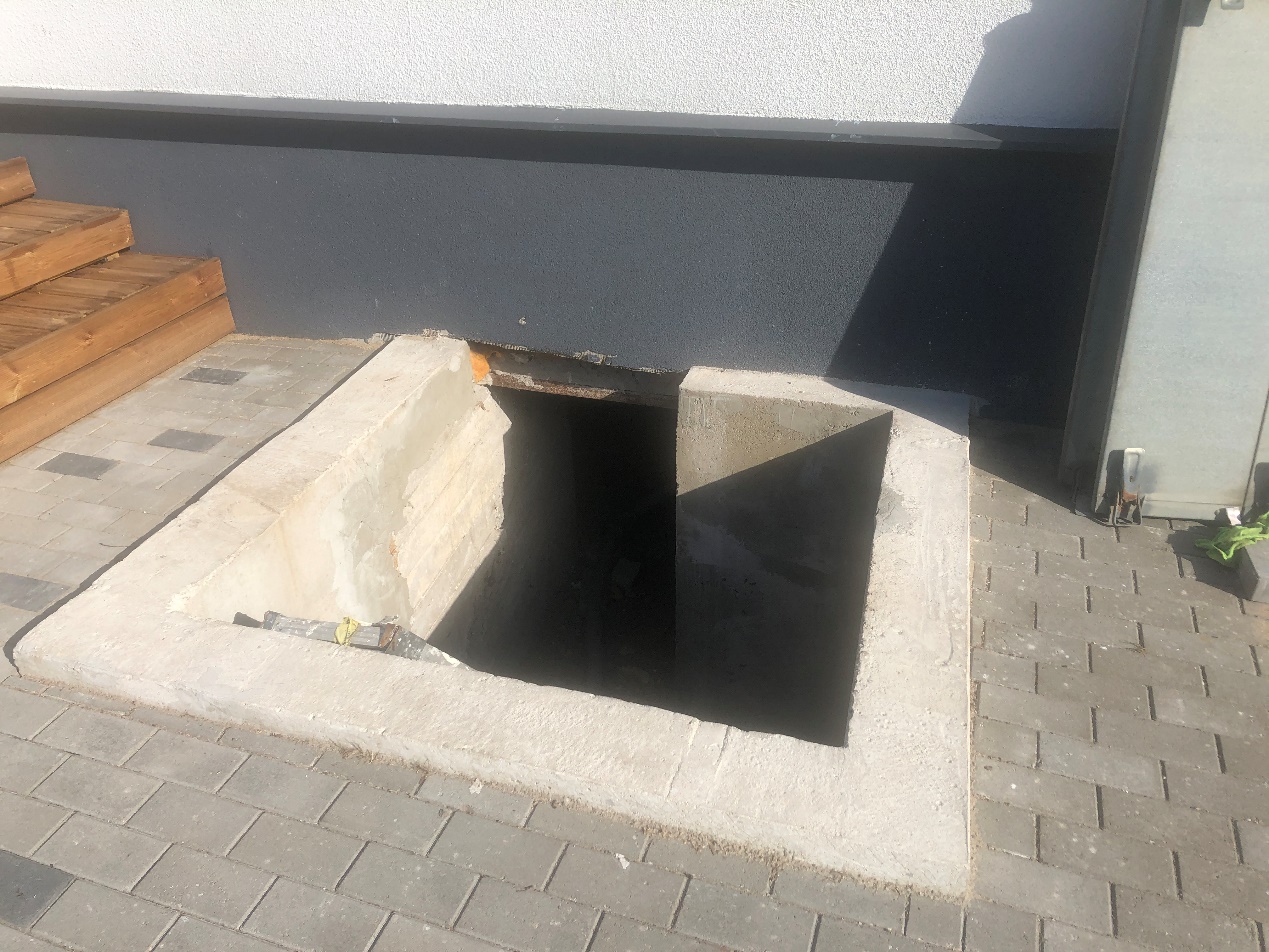 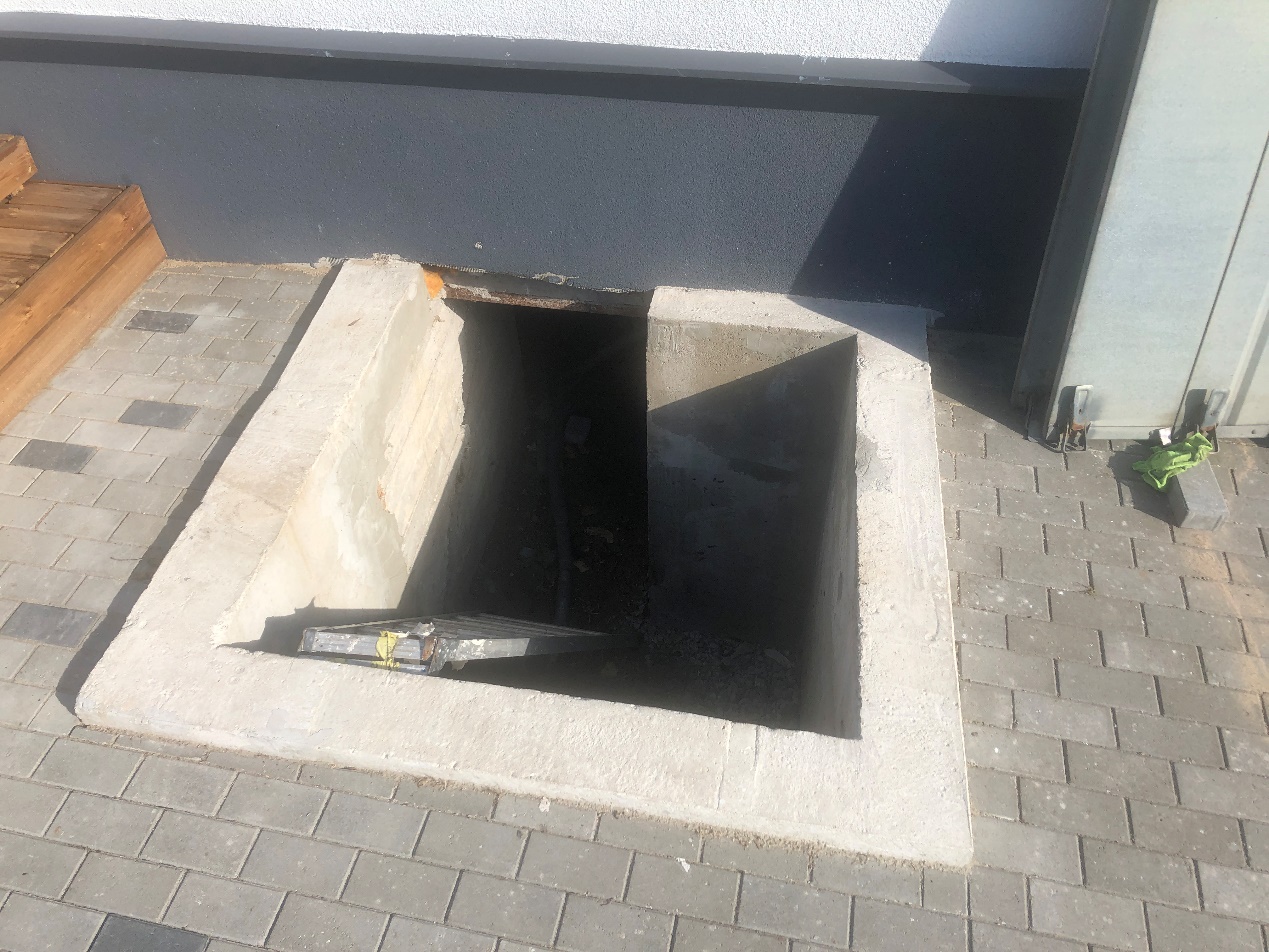 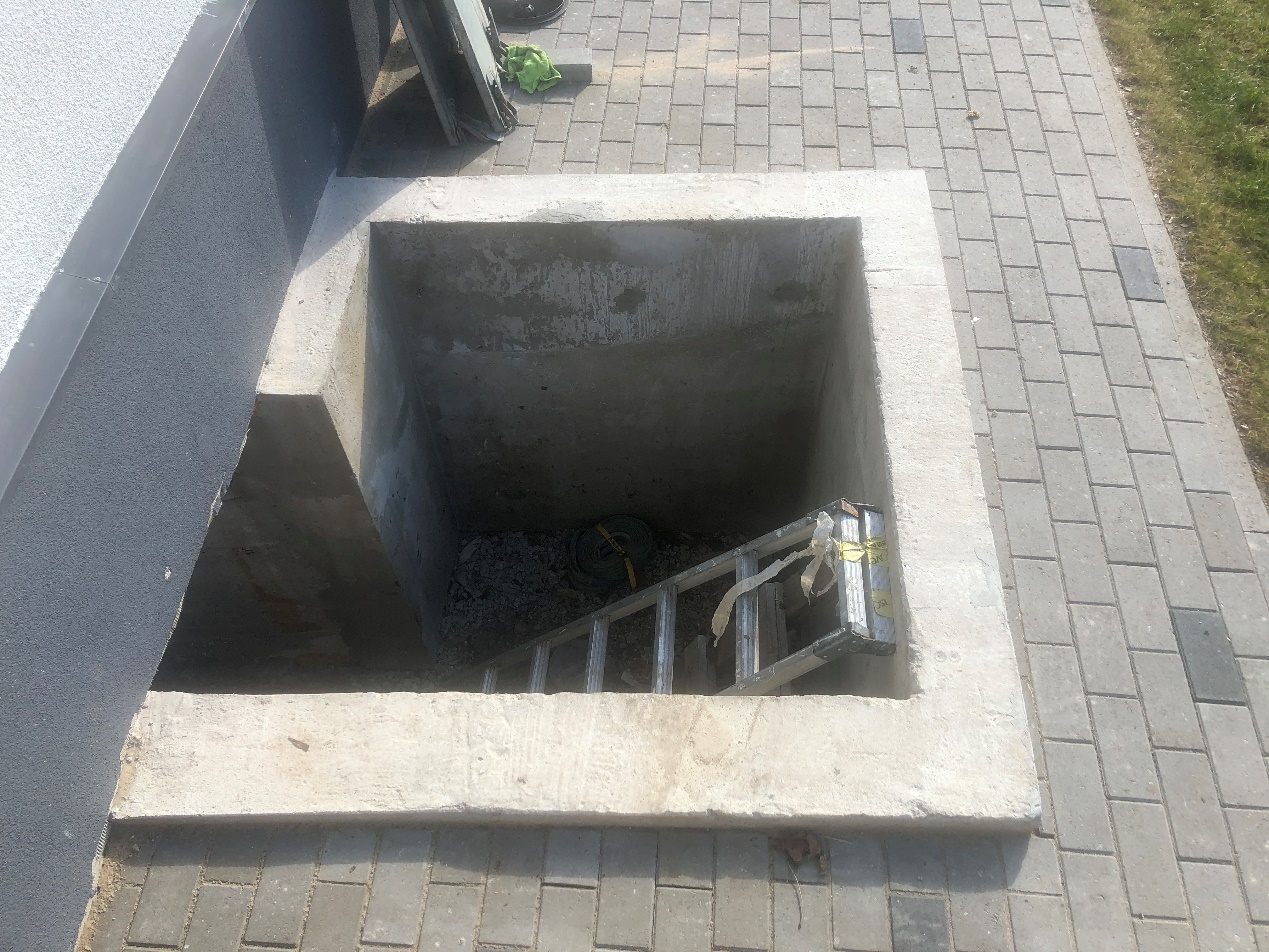 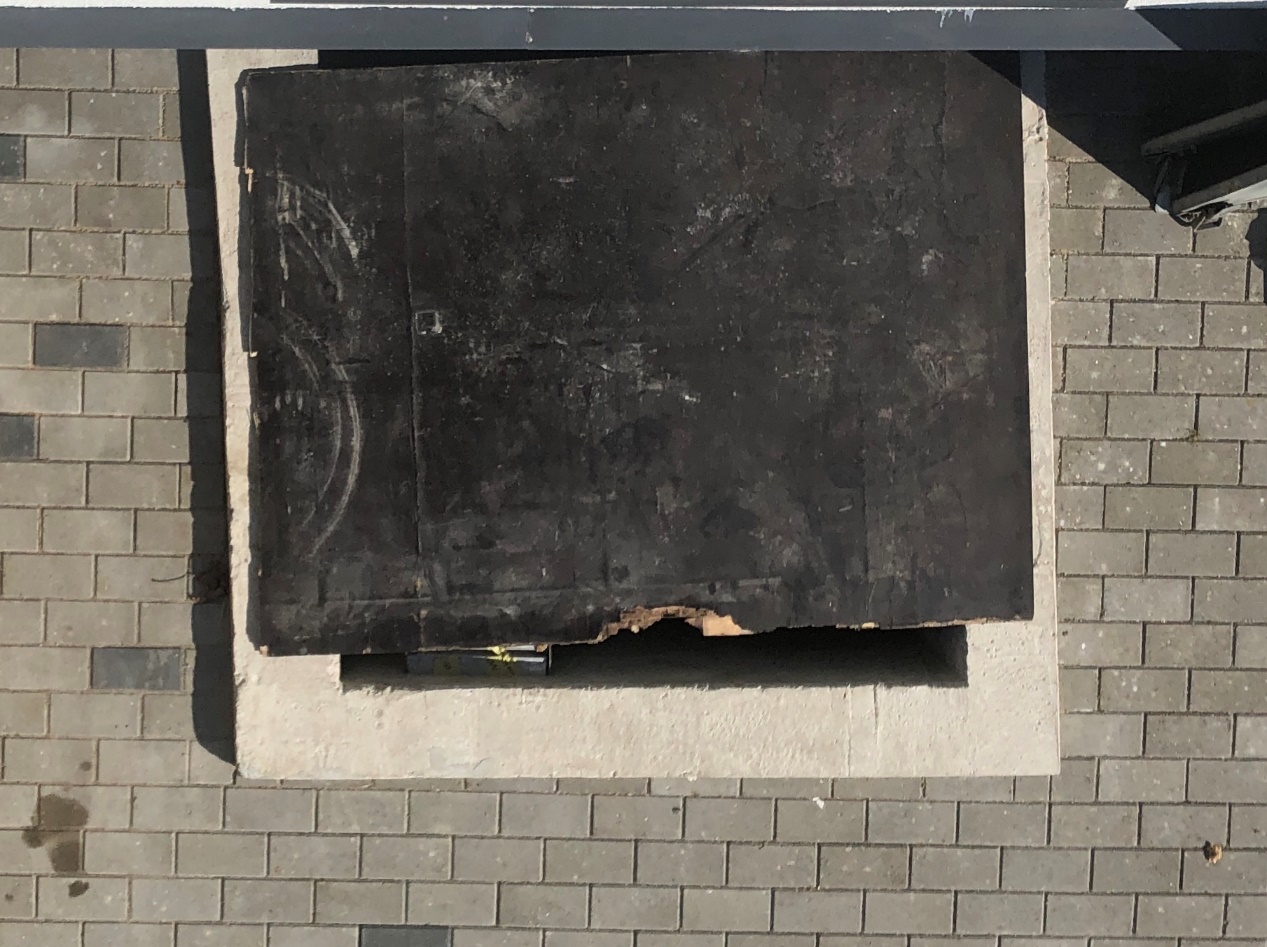 